Сведения о размещении денежных средств во вклады (депозиты) по состоянию на 01.07.2015г.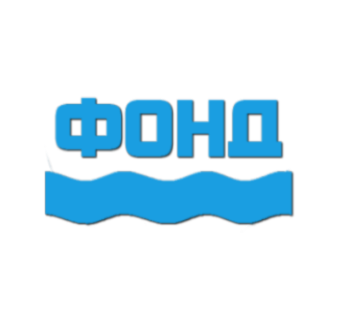 Некоммерческая организация«Фонд содействия кредитованию субъектов малого и среднего предпринимательства Амурской области»Наименование банкаСумма размещенных средств (руб.)Срок депозита, днейОАО «СКБ банк»10 200 000377"Азиатско-Тихоокеанский Банк" (ОАО)36 000 0006 500 000366365ОАО «МДМ Банк»32 200 000383ОАО "ТЭМБР-БАНК"21 800 000366ОАО "Россельхозбанк"16 200 000365ООО «Внешпромбанк»6 800 0009 000 00018 200 000610367367ПАО "Промсвязьбанк"13 400 000396ОАО АКБ «Связьбанк»12 000 000385ПАО АКБ «РОСБАНК»8 000 000365ПАО Банк «ФК Открытие»7 100 000515Банк ВТБ 24 (ПАО)5 000 000365ИТОГО202 400 000